Code : (Code Number From Commite)Your Title Paper Hereauthor’s name and surname1, author’s name and surname2, etc{email address1, email address2...of the first three authors}Affiliation, contact address1, Affiliation, contact address2... of the first three authorsAbstract. The abstract needs to summarize the content of the paper. The abstract should contain at least 70 and at most 150 words or maximum 1500 characters. The main text should be written using Times New Roman. Font size should be set in 9-point and should be inset 1.0 cm from the right and left margins. A blank (20-points) line should be inserted before and after the abstract.Keywords: Keyword-1; keyword-2; keyword-3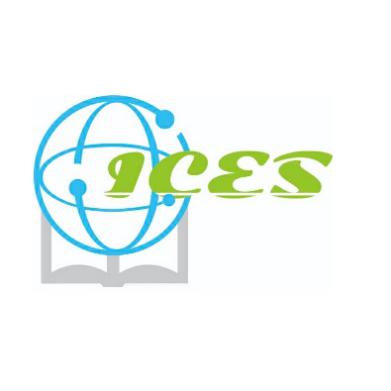 The 3rd International Conference of Education and Science (ICES) 2021Teacher Training and Education FacultyUniversitas Kristen Indonesia, JakartaJl. Mayjen Sutoyo No. 2, Cawang, Jakarta Timur. 13630. Telp. 021 8092425 Pswt. 3210. Email : ices@uki.ac.id